ArbeitsblattKünstliche IntelligenzAuftragSchau dir die Sendung «Künstliche Intelligenz – Wie schlau sind Maschinen?» 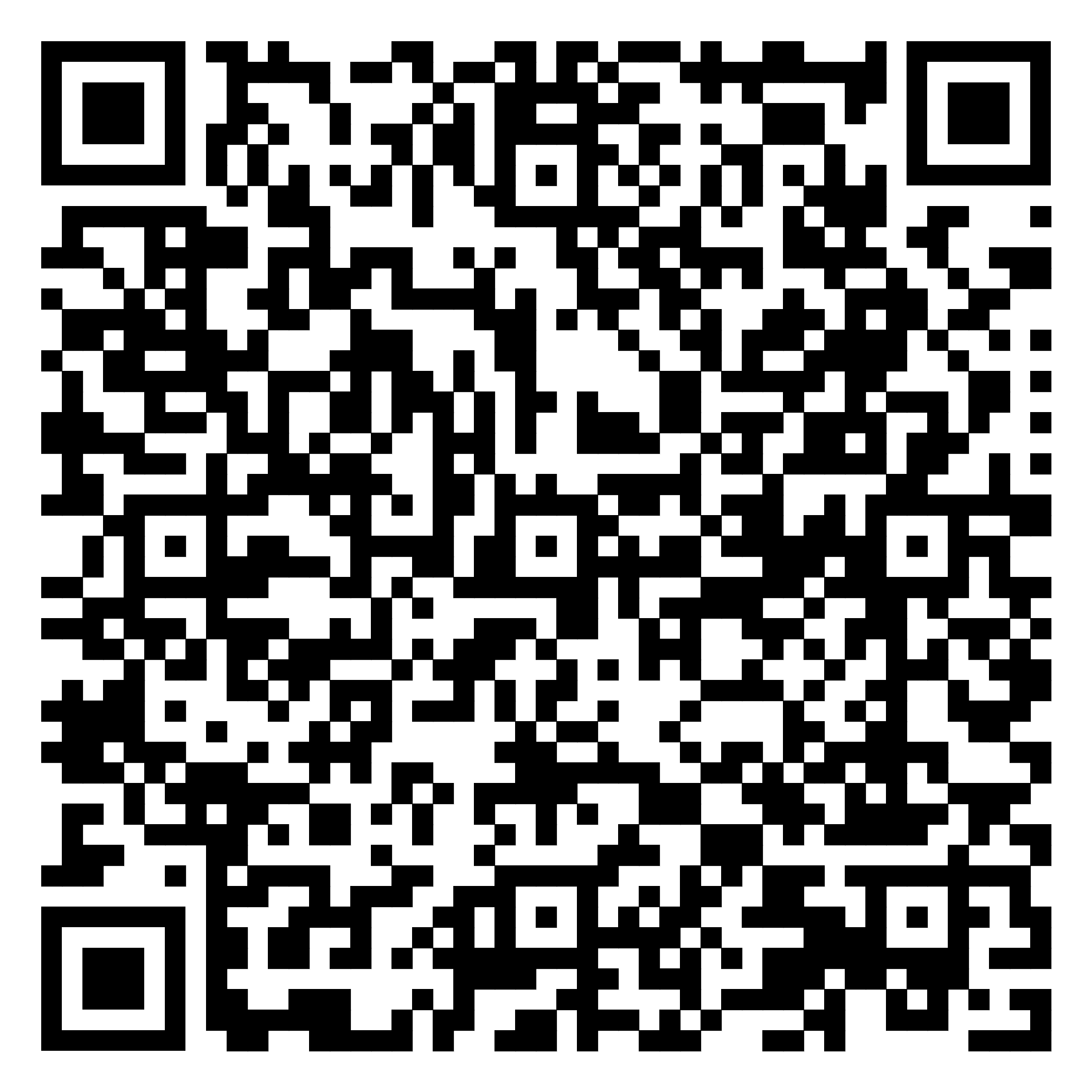 von 9einhalb.de an. (Verfügbar bis 20.4.2025)Bearbeite anschliessend die Aufgaben zusammen mit einem Mitschüler, einer Mitschülerin.Pepper ist ein Humanoid. Was bedeutet das?Pepper macht Aufwärmübungen und tanzt mit den Kindern. Weshalb ist das eine grosse Leistung?Wie werden Roboter wie Pepper so schlau?Weshalb hat Pepper grosse Probleme, ein Türschloss mit einem Schlüssel zu öffnen? Beschreibe genau. Finde andere kleine Aufgaben, die einem Roboter aus den gleichen Gründen auch schwer fallen.Beschreibe die verschiedenen Anwendungen von KI: Wo können sie helfen, wo stossen sie an ihre Grenzen? Ergänze die Liste mit zwei eigenen KI-Anwendungen.Was denkst du über KI: Ist das etwas Gutes? Macht es dir Angst?Wofür hättest du gerne einen Roboter mit KI? Was machst du lieber mit Menschen? Erstelle eine kleine Liste.KI-AnwendungHilfreichGrenzenSprachassistent auf dem SmartphoneHumanoid Pepper im AltenheimSelbstfahrendes AutoRoboterMensch